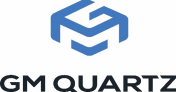 Job description We have an entry-level opening for a full-time Quality Control Inspector whose job includes visual and dimensional inspections to ensure the outgoing product meets our customer requirements. We are looking for a self-motivated individual with the following qualifications and skills:Qualifications and Skills Min. 2-yr college degree or equivalent experience in QC or machining.Experience using a CMM a plus.Ability to work independently with minimal supervision.Knowledge and experience with Geometric Dimensioning and Tolerancing.Ability to read and interpret engineering drawings.Experience using measuring tools such as calipers and micrometers.Ability to work in a fast-paced environment and work well under pressure.Job Type: Full-time Monday thru Friday,